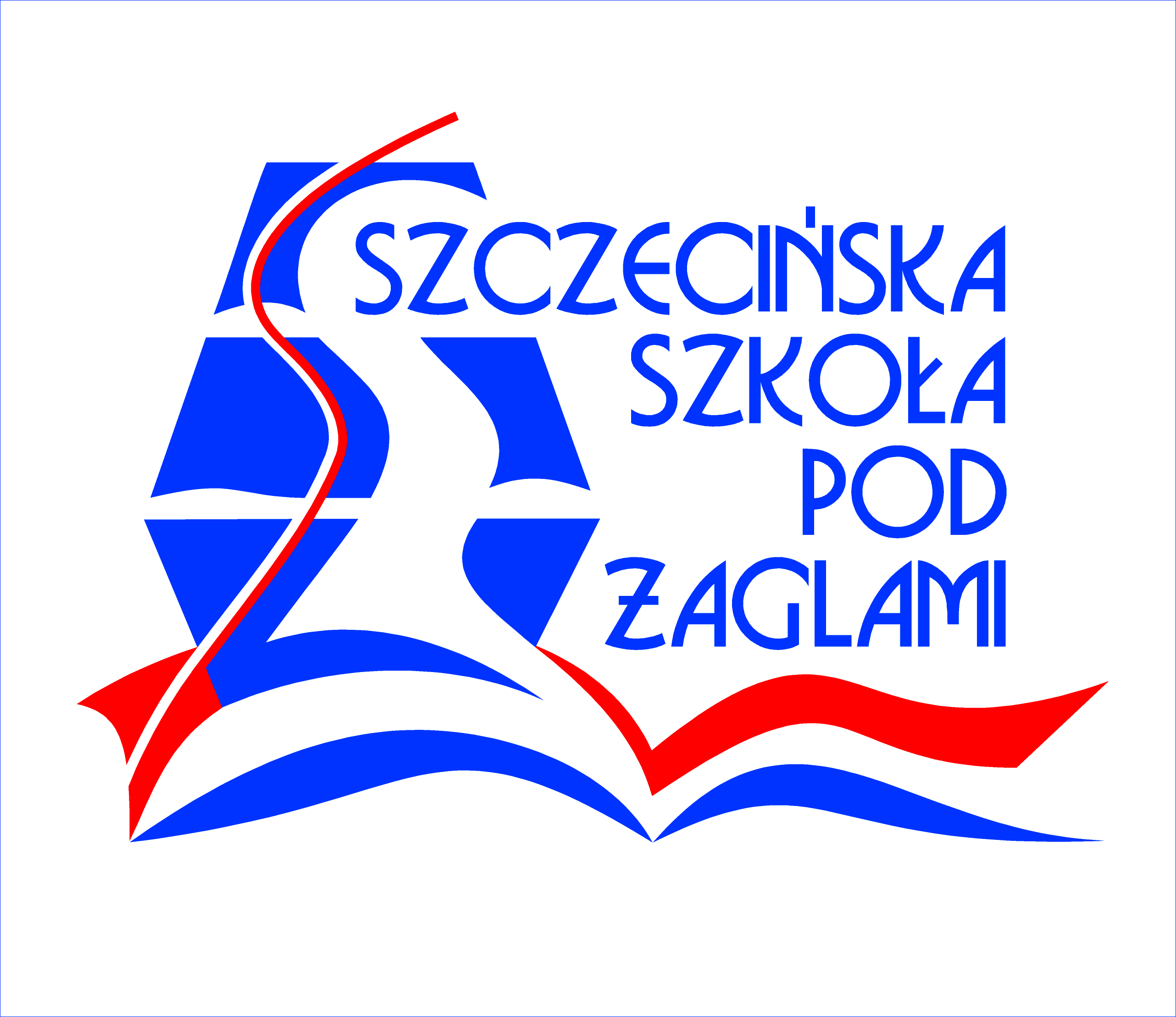 Miejscowość………………………      . 05 .2022Formularz Zgłoszeniowy
na:  „Polsko-Ukraiński  rejs po Zalewie Szczecińskim”
w terminie 09.07-20.07.2022miejsce rozpoczęcia i zakończenia: Centrum Żeglarskie, ul. Przestrzenna 19, 70-800 Szczecin.Oświadczam, że posiadam wymagane w Polsce szczepienia ochronne dla dzieci i młodzieży oraz posiadam ich potwierdzenie w Książeczce Zdrowia Dziecka lub innym dokumencie, której kserokopię dostarczę wraz z Kartą Kwalifikacyjną.…………………………………………………….
podpis rodzica/prawnego opiekunaDeklarację należy przesłać na adres e-mail info@sspz.pl 
	Wyrażam zgodę na przetwarzanie moich danych osobowych zamieszczonym w niniejszym formularzu w celach marketingowych oraz dokonania rekrutacji na rejs przez administratora danych – Stowarzyszenie „Szczecińska Szkoła pod Żaglami” ulica Gorkiego 20/4, 70-390 Szczecin, zgodnie z treścią ustawy o ochronie danych osobowych (Dz.U. z 1997r. nr 133, poz. 883). Dane podałem/am dobrowolnie i zostałem/łam poinformowany /a o przysługującym mi prawie wglądu do danych i ich poprawiania.	Wyrażam zgodę na otrzymywanie od Stowarzyszenia „Szczecińska Szkoła pod Żaglami”  informacji marketingowych na mój adres e-mail zgodnie z ustawą o świadczeniu usług drogą elektroniczną z dnia 18 lutego 2002r.…………………………………………………….
podpis rodzica/prawnego opiekunaImię i Nazwisko uczestnikaImię i Nazwisko rodzica / prawnego opiekunaMiejsce zamieszkaniaWiek uczestnikaAdres e-mail do przesłania  KARTY KWALIFIKACYJNEJNr telefonu do kontaktu z  rodzicem/ prawnym  opiekunemNr PESEL a w razie braku proszę podać serię i numer Paszportu: